HSERV 51 West	Research Guide:  https://cabrillo.libguides.com/hserv50 Name:	What Human Services Topic are you researching?Background Information Use the sources on your research guide to find background information on your topic.  Write notes about what you learned here: 3. Articles & BooksUse your keywords to search for articles in SuperSearch Here you can get very specific – for example, “homeless immigrant children in California”Email yourself at least two articles, including the APA citationsCombine your keywords using these search tricks:Under “Source Types,” limit your results to books  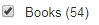 Here you may need to do a more general search – for example, “Homelessness” vs. “Homeless immigrant children in California”Email yourself a chapter from at least one book, including the APA citation4.  Websites   Pick one of the recommended websites & search for information on your topicDo an Advanced Google Search for information on your topicPick your best source.  Why do you believe this to be a credible source?5.  Revisit your topic:Do you have any new ideas or questions?What interests you about this topic?  Who are the stakeholders for this topic?What keywords and phrases are related to this topic?  Use your textbooks and class notesOROR“Quotes”Truncation*Adolescents OR teens OR youth OR young adultsAdolescents OR teens OR youth OR young adults“risk factors”Teen*   to search teen, teens, teenager, etc., Article 1Article 2BookWho is the author?  What are their credentials?Who is the publisher?How current is the information?What are their sources – where is their information is coming from?APA CitationExample:Community assessment project.  (2017).  Retrieved from https://static1.squarespace.com/static/5176dcd7e4b0e5c0dba41ee0/t/5a0c83eee4966b4ad903814c/1510769658644/CAP+23+Report_FINAL.pdf